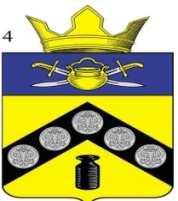 АДМИНИСТРАЦИЯПИМЕНО-ЧЕРНЯНСКОГО СЕЛЬСКОГО ПОСЕЛЕНИЯКОТЕЛЬНИКОВСКОГО МУНИЦИПАЛЬНОГО РАЙОНАВОЛГОГРАДСКОЙ ОБЛАСТИПОСТАНОВЛЕНИЕот «28» октября 2020 г. № 30О внесении изменений и дополнений в постановление администрации Пимено-Чернянского сельского поселения Котельниковского муниципального района Волгоградской области от 06.02.2020 № 6 «О порядке и условиях предоставления в аренду муниципального имущества, включенного в перечень муниципального имущества, свободного от прав третьих лиц (за исключением права хозяйственного ведения, права оперативного управления, а также имущественных прав субъектов малого и среднего предпринимательства), предназначенного для оказания имущественной поддержки субъектам малого и среднего предпринимательства, а также организациям, образующим инфраструктуру поддержки субъектов малого и среднего предпринимательства»В соответствии с Федеральным законом от 08.06.2020 г. № 169-ФЗ «О внесении изменений в Федеральный закон «О развитии малого и среднего предпринимательства в Российской Федерации» и статьи 1 и 2 Федерального закона «О внесении изменений в Федеральный закон «О развитии малого и среднего предпринимательства в Российской Федерации» в целях формирования единого реестра субъектов малого и среднего предпринимательства - получателей поддержки» администрация Пимено-Чернянского сельского поселения Котельниковского муниципального района Волгоградской области постановляет:1. Внести в Положение о порядке и условиях предоставления в аренду муниципального имущества, включенного в перечень муниципального имущества, свободного от прав третьих лиц (за исключением права хозяйственного ведения, права оперативного управления, а также имущественных прав субъектов малого и среднего предпринимательства), предназначенного для оказания имущественной поддержки субъектам малого и среднего предпринимательства, а также организациям, образующим инфраструктуру поддержки субъектов малого и среднего предпринимательства, утвержденное постановлением администрации Пимено-Чернянского сельского поселения Котельниковского муниципального района Волгоградской области от 06.02.2020 № 6, следующие изменения и дополнения:1) главу 1 дополнить пунктом 1.4. следующего содержания:«1.4. Физические лица, не являющиеся индивидуальными предпринимателями и применяющие специальный налоговый режим «Налог на профессиональный доход» (далее - физические лица, применяющие специальный налоговый режим), также вправе заключить договор аренды в отношении муниципального имущества, включенного в Перечень, в порядке и на условиях, которые установлены настоящим Положением.Право заключить договор аренды в отношении муниципального имущества, включенного в Перечень, имеют физические лица, применяющие специальный налоговый режим, за исключением перечисленных в части 3 статьи 14 Федерального закона от 24.07.2007 г.   № 209-ФЗ «О развитии малого и среднего предпринимательства в Российской Федерации», в отношении которых отсутствуют основания для отказа в оказании государственной или муниципальной поддержки, предусмотренные в части 5 статьи 14 Федерального закона от 24.07.2007 г. № 209-ФЗ «О развитии малого и среднего предпринимательства в Российской Федерации».»;2) в подпункте 1 и абзаце 1 подпункта 2 пункта 2.2., пункте 2.4., абзаце 1 пункта 3.1., абзацах 2 и 3 пункта 4.2. слово «субъект» в соответствующих падежах заменить словами «субъект (физическое лицо, применяющее специальный налоговый режим)» в соответствующих падежах;3) пункт 2.6. изложить в следующей редакции:«2.6. Условия о допуске к участию в аукционе или конкурсе на право заключения договора аренды должны предусматривать следующие основания для отказа в допуске заявителю к участию в торгах:а) заявитель не является субъектом малого и среднего предпринимательства или физическим лицом, применяющим специальный налоговый режим;б) заявитель является субъектом малого и среднего предпринимательства или физическим лицом, применяющим специальный налоговый режим, в отношении которого не может оказываться государственная или муниципальная поддержка в соответствии с частью 3 статьи 14 Федерального закона от 24.07.2007 г. № 209-ФЗ «О развитии малого и среднего предпринимательства в Российской Федерации»;в) заявитель является лицом, которому должно быть отказано в получении государственной или муниципальной поддержки в соответствии с частью 5 статьи 14 Федерального закона от 24.07.2007 г.    № 209-ФЗ «О развитии малого и среднего предпринимательства в Российской Федерации».»;4) абзац 2 пункта 4.4. изложить в следующей редакции:«Для участия в аукционе на право заключения договора аренды земельного участка, включенного в Перечень, предусмотренный частью 4 статьи 18 Федерального закона от 24.07.2007 г. № 209-ФЗ «О развитии малого и среднего предпринимательства в Российской Федерации», заявители:а) субъекты малого и среднего предпринимательства декларируют свою принадлежность к субъектам малого и среднего предпринимательства путем предоставления в форме документа на бумажном носителе или в форме электронного документа сведений из единого реестра субъектов малого и среднего предпринимательства, ведение которого осуществляется в соответствии с указанным Федеральным законом, либо заявляют о своем соответствии условиям отнесения к субъектам малого и среднего предпринимательства в соответствии с частью 5 статьи 4 указанного Федерального закона;б) физические лица, применяющие специальный налоговый режим, декларируют свою принадлежность к физическим лицам, применяющим специальный налоговый режим, путем заявления о своем соответствии условиям отнесения к физическим лицам, применяющим специальный налоговый режим, в соответствии с Федеральным законом от 27.11.2018 г. № 422-ФЗ «О проведении эксперимента по установлению специального налогового режима «Налог на профессиональный доход».».2. Настоящее постановление вступает в силу со дня его официального обнародования.Глава Пимено-Чернянскогосельского поселения                                                                       О.В. Кувшинов